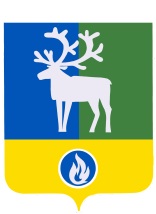 ГОРОДСКОЕ ПОСЕЛЕНИЕ БЕЛОЯРСКИЙБЕЛОЯРСКИЙ РАЙОНХАНТЫ-МАНСИЙСКИЙ АВТОНОМНЫЙ ОКРУГ - ЮГРАСОВЕТ ДЕПУТАТОВРЕШЕНИЕот 9 апреля 2021 года                                                                                                            № 15Об опубликовании проекта решения Совета депутатов городского поселения Белоярский «О внесении изменений в устав городского поселения Белоярский» и назначении публичных слушаний В соответствии со статьями 28, 44 Федерального закона от 6 октября 2003 года 
№ 131-ФЗ «Об общих принципах организации местного самоуправления в Российской Федерации», Порядком организации и проведения публичных слушаний в городском поселении Белоярский, утвержденным решением Совета депутатов городского поселения Белоярский от 29 марта 2017 года № 16 «Об утверждении Порядка организации                           и проведения публичных слушаний в городском поселении Белоярский», Совет депутатов городского поселения Белоярский р е ш и л:1. Назначить публичные слушания по проекту решения Совета депутатов городского поселения Белоярский «О внесении изменений в устав городского поселения Белоярский» на 19 апреля 2021 года.Инициатор публичных слушаний – Совет депутатов городского поселения Белоярский. Место проведения публичных слушаний – здание администрации Белоярского района, зал совещаний, 4 этаж. Время начала публичных слушаний – 
17 часов 00 минут.2. Опубликовать в бюллетене «Официальный вестник городского поселения Белоярский» проект решения Совета депутатов городского поселения Белоярский 
«О внесении  изменений в устав городского поселения Белоярский» согласно приложению к настоящему решению, с одновременным опубликованием Порядка учета предложений по проекту устава городского поселения Белоярский, проекту решения Совета депутатов городского поселения Белоярский о внесении изменений в устав городского поселения Белоярский, а также участия граждан в его обсуждении, утвержденного решением Совета депутатов городского поселения Белоярский от 24 мая 2017 года № 24 «Об утверждении Порядка учета предложений по проекту устава городского поселения Белоярский, проекту решения Совета депутатов городского поселения Белоярский о внесении изменений                    в устав городского поселения Белоярский, а также участия граждан в его обсуждении».3. Установить, что предложения и замечания от жителей городского поселения Белоярский по проекту решения Совета депутатов городского поселения Белоярский                    «О внесении изменений в устав городского поселения Белоярский» принимаются в срок 
до 18 часов 00 минут 16 апреля 2021 года администрацией городского поселения Белоярский, уполномоченной на осуществление организационных действий                                  по подготовке и проведению публичных слушаний, в письменной форме или в форме электронного документа на адрес электронной почты: MartynovAA@admbel.ru. 	4. Опубликовать настоящее решение в бюллетене «Официальный вестник городского поселения Белоярский».	5.   Настоящее решение вступает в силу после его официального опубликования.Глава городского поселения Белоярский 						   Е.А. Пакулев ПРИЛОЖЕНИЕ  к решению Совета депутатовгородского поселения Белоярскийот 9 апреля 2021 года № 15П Р О Е К Трешения Совета депутатов городского поселения Белоярский «О внесении изменений в устав городского поселения Белоярский»ГОРОДСКОЕ ПОСЕЛЕНИЕ БЕЛОЯРСКИЙ                                 БЕЛОЯРСКИЙ РАЙОН ХАНТЫ-МАНСИЙСКИЙ АВТОНОМНЫЙ ОКРУГ – ЮГРА   СОВЕТ ДЕПУТАТОВ РЕШЕНИЕот  _____________ 2021 года	                                          	                                      № ___О внесении изменений в устав городского поселения Белоярский Рассмотрев изменения в устав городского поселения Белоярский, Совет депутатов городского поселения Белоярский  р е ш и л:1. Принять прилагаемые изменения в устав городского поселения Белоярский.2. Направить настоящее решение в Управление Министерства юстиции Российской Федерации по Ханты-Мансийскому автономному округу – Югре для государственной регистрации.3. Опубликовать настоящее решение в бюллетене «Официальный вестник городского поселения Белоярский» в течение семи дней со дня его поступления из Управления Министерства юстиции Российской Федерации по Ханты-Мансийскому автономному округу – Югре. 4. Настоящее решение вступает в силу после его официального опубликования.Установить, что пункт 2 изменений в устав городского поселения Белоярский, распространяется на правоотношения, возникшие с 1 января 2021 года.Установить, что подпункт 1 пункта 1 изменений в устав городского поселения Белоярский распространяется на правоотношения, возникшие с 23 марта 2021 года.Установить, что пункт 5 изменений в устав городского поселения Белоярский, вступает в силу  с 7 июня 2021 года.Установить, что подпункт 2 пункта 1 изменений в устав городского поселения Белоярский, вступает в силу с 29 июня 2021 года.Глава городского поселения Белоярский 	                                               Е.А. Пакулев	ПРИЛОЖЕНИЕк решению Совета депутатов                                    городского поселения Белоярский от   _________ 2021 года  № __И З М Е Н Е Н И Яв устав городского поселения БелоярскийВ пункте 1 статьи 5 «Вопросы местного значения поселения»:подпункт 39 изложить в следующей редакции: «39) участие в соответствии с федеральным законом в выполнении комплексных кадастровых работ;»;дополнить подпунктом 40 следующего содержания:«40) принятие решений и проведение на территории поселения мероприятий по выявлению правообладателей ранее учтенных объектов недвижимости, направление сведений о правообладателях данных объектов недвижимости для внесения в Единый государственный реестр недвижимости.».2. Пункт 1 статьи 5.1  «Права органов местного самоуправления поселения на решение вопросов, не отнесенных к вопросам местного значения поселений» дополнить подпунктом 19 следующего содержания:«19) осуществление мероприятий по оказанию помощи лицам, находящимся в состоянии алкогольного, наркотического или иного токсического опьянения.».Дополнить статьей 5.2 «Осуществление органами местного самоуправления поселения отдельных государственных полномочий» следующего содержания:«Статья 5.2. Осуществление органами местного самоуправления поселения отдельных государственных полномочий1. Полномочия органов местного самоуправления поселения, установленные федеральными законами и законами Ханты-Мансийского автономного округа – Югры, по вопросам, не отнесенным к вопросам местного значения поселения, являются отдельными государственными полномочиями, передаваемыми для осуществления органам местного самоуправления поселения.2. Финансовое обеспечение отдельных государственных полномочий, переданных органам местного самоуправления поселения, осуществляется только за счет предоставляемых местному бюджету субвенций из соответствующих бюджетов.Органы местного самоуправления поселения имеют право дополнительно использовать собственные материальные ресурсы и финансовые средства для осуществления переданных им отдельных государственных полномочий в случаях и порядке, предусмотренных пунктом 3 настоящей статьи.3. Глава администрации поселения при недостаточности переданных субвенций из соответствующих бюджетов на осуществление отдельных государственных полномочий, в целях защиты интересов населения поселения, вправе направить в Совет поселения проект решения о разрешении дополнительного использования собственных материальных ресурсов и финансовых средств поселения для осуществления переданных им отдельных государственных полномочий с приложением заключения, содержащим сведения о том, что использование органом местного самоуправления поселения собственных материальных ресурсов и финансовых средств поселения на осуществление переданных отдельных государственных полномочий не повлечет за собой неисполнение органом местного самоуправления полномочий по вопросам местного значения.Совет поселения вправе принять решение о дополнительном использовании органами местного самоуправления поселения собственных материальных ресурсов и финансовых средств бюджета поселения для осуществления переданных им отдельных государственных полномочий в случае, если использование органом местного самоуправления поселения собственных материальных ресурсов и финансовых средств поселения на осуществление переданных отдельных государственных полномочий не повлечет за собой неисполнение органом местного самоуправления полномочий по вопросам местного значения.4. Органы местного самоуправления поселения несут ответственность за осуществление отдельных государственных полномочий в пределах выделенных поселению  на эти цели материальных ресурсов и финансовых средств.».Подпункт 3 пункта 2 статьи 43 «Дополнительные гарантии, предоставляемые муниципальному служащему» изложить в следующей редакции:«3) компенсация стоимости путевок, курсовок в санаторно – курортных организациях (санаториях, профилакториях, пансионатах, лечебно – восстановительных центрах, реабилитационно – восстановительных центрах, комплексах, лечебно – оздоровительных центрах, комплексах) и стоимости путевок, курсовок в санаторно – курортных организациях (санаториях, профилакториях, пансионатах, лечебно – восстановительных центрах, реабилитационно – восстановительных центрах, комплексах, лечебно – оздоровительных центрах, комплексах) детям муниципального служащего, а также оплата проезда к месту санаторно – курортного обслуживания и обратно;».Абзац 1 пункта 5 статьи 46 «Порядок внесения изменений и (или) дополнений в настоящий устав» изложить в следующей редакции:«5. Глава поселения обязан опубликовать (обнародовать) зарегистрированное решение Совета поселения о внесении изменений и дополнений в настоящий устав в течение семи дней со дня поступления из территориального органа уполномоченного федерального органа исполнительной власти в сфере регистрации уставов муниципальных образований уведомления о включении сведений об уставе муниципального образования, муниципальном правовом акте о внесении изменений в устав муниципального образования в государственный реестр уставов муниципальных образований субъекта Российской Федерации, предусмотренного частью 6 статьи 4 Федерального закона от 21 июля 2005 года № 97-ФЗ «О государственной регистрации уставов муниципальных образований».».   _____________